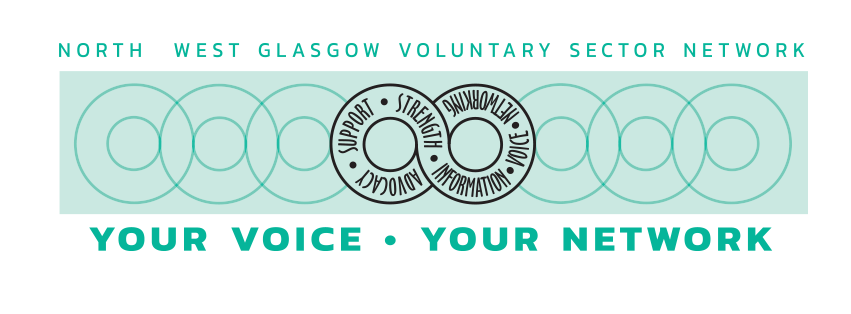 Membership FormFirst NameSurnameEmail AddressI give permission to add my details to NWGVSN database and to receive communications by email, post and telephoneAgreeOrganisation NameAddressPostcodeWebsiteArea CoveredArea of WorkShort Description of ServicesDate of applicationAPPROVED                                          DATE Added to database 